ПРИКАЗ № 83-ВИНа основании поступивших заявлений и документов в соответствии с п. 9.2.10 Устава Ассоциации СРО «Нефтегазстрой-Альянс»:ПРИКАЗЫВАЮВнести в реестр членов Ассоциации в отношении ООО «АСКОМ»  (ИНН 7717767067), номер в реестре членов Ассоциации - 412:Генеральный директор                                                                                                   А.А. Ходус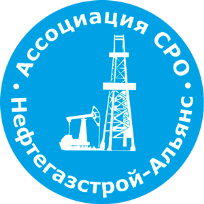 Ассоциация саморегулируемая организация«Объединение строителей объектов топливно-энергетического комплекса «Нефтегазстрой-Альянс»Российская Федерация, 107045, Москва, Ананьевский переулок, д.5, стр.3тел.: +7 (495) 608-32-75; http://www.np-ngsa.ru; mail:info@np-ngsa.ruРоссийская Федерация, 107045, Москва, Ананьевский переулок, д.5, стр.3тел.: +7 (495) 608-32-75; http://www.np-ngsa.ru; mail:info@np-ngsa.ruОб изменении сведений, содержащихся в реестре членов30.03.2021 г.Категория сведенийСведенияМесто нахождения юридического лица и его адрес127422, РОССИЯ, МОСКВА Г., МУНИЦИПАЛЬНЫЙ ОКРУГ ТИМИРЯЗЕВСКИЙ ВН.ТЕР.Г., ТИМИРЯЗЕВСКАЯ УЛ., Д. 2/3, ЭТАЖ 4, ПОМЕЩ. XIII,КОМН.4,ОФ.404А